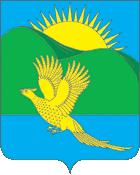 ДУМАПАРТИЗАНСКОГО МУНИЦИПАЛЬНОГО РАЙОНАПРИМОРСКОГО КРАЯРЕШЕНИЕ                         село Владимиро-Александровское26.12.2022										        № 452 					В соответствии с Федеральными законами от 06.10.2003 № 131-ФЗ «Об общих принципах организации местного самоуправления в Российской Федерации», от 10.01.2002 № 7-ФЗ «Об охране окружающей среды», Законом Приморского края от 29.06.2011 № 789-КЗ «Об охране окружающей среды в Приморском крае»,  в целях предупреждения возникновения конфликтных ситуаций между крупным хищником и человеком, руководствуясь статьями 19, 28 Устава Партизанского муниципального района, Дума Партизанского муниципального района РЕШИЛА:1. Принять муниципальный правовой акт «О внесении изменений в муниципальный правовой акт от 07.07.2022 № 413-МПА «Положение об организации мероприятий межпоселенческого характера по охране окружающей среды на территории Партизанского муниципального района», принятый решением Думы Партизанского муниципального района от 07.07.2022 № 413» (прилагается).2. Направить муниципальный правовой акт и.о. главы Партизанского муниципального района для подписания и официального опубликования.3. Настоящее решение вступает в силу со дня его принятия.Председатель Думы                                                                         А.В.АрсентьевМУНИЦИПАЛЬНЫЙ ПРАВОВОЙ АКТО внесении изменений в муниципальный правовой акт от 07.07.2022 года № 413-МПА «Положение об организации мероприятий межпоселенческого характера по охране окружающей среды на территории Партизанского муниципального района»,принятый решением Думы Партизанского муниципального района от 07.07.2022 № 413(в редакции муниципального правового акта № 467-мпа от 21.02.2023)                                                                                               Принят решением                                                                                   Думы Партизанского                                                                                  муниципального района                                                                                  от 26.12.2022 № 4521. В соответствии с Федеральными законами от 06.10.2003 № 131-ФЗ «Об общих принципах организации местного самоуправления в Российской Федерации», от 10.01.2002 № 7-ФЗ «Об охране окружающей среды», Законом Приморского края от 29.06.2011 № 789-КЗ «Об охране окружающей среды в Приморском крае»,  в целях предупреждения возникновения конфликтных ситуаций между крупным хищником и человеком, внести в муниципальный правовой акт от 07 июля 2022 года № 413-МПА «Положение об организации мероприятий межпоселенческого характера по охране окружающей среды на территории Партизанского муниципального района», принятый решением Думы Партизанского муниципального района от 07.07.2022 № 413, следующие изменения:	Подпункт 7.26.29 пункта 7.26 раздела 7 дополнить абзацами следующего содержания:	«Места выпаса и прогона сельскохозяйственных животных (скота) и птицы определяются администрацией Партизанского муниципального района.	Владельцы домашнего скота обязаны сопровождать домашний скот до места сбора стада и передать уполномоченному на выпас скота лицу (пастуху), а также встречать домашний скот после пастьбы в вечернее время.	Выпас сельскохозяйственных животных осуществляется под наблюдением владельца или иного уполномоченного лица (пастуха). Безнадзорный выпас (выгул) сельскохозяйственных животных (скота) не допускается.	Выгул водоплавающей птицы должен производиться только на естественных водоемах, либо на искусственно созданных, в пределах приусадебного участка собственника птицы, водоемах.	Выгул водоплавающей птицы до естественных водоемов и обратно осуществляется под присмотром ее владельца или иного уполномоченного лица».2. Настоящий правовой акт вступает в силу со дня его официального опубликования.И.о. главы Партизанского муниципального района 		                                               А.А. Степанов26 декабря 2022 года № 452-МПА О внесении изменений в муниципальный правовой акт от 07.07.2022 № 413-МПА «Положение об организации мероприятий межпоселенческого характера по охране окружающей среды на территории Партизанского муниципального района» (в ред. реш. № 467 от 21.02.2023)